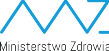 KORONAWIRUS powoduje gorączkę, kaszel, duszności,  bóle mięśni i zmęczenie. Przenosi się drogą kropelkową, a więc podczas kaszlu, kichania  czy mówienia. Jak zapobiegać zakażeniu?  Często myj ręce, używając mydła i wody.   Kiedy kaszlesz lub kichasz, zakrywaj usta i nos.   Zachowaj co najmniej 1 metr odległości od osób,  które kaszlą i kichają.  Jeśli wracasz z regionu, gdzie występuje koronawirus  i masz objawy choroby lub miałeś kontakt z osobą  zakażoną, powiadom telefonicznie o tym stację  sanitarno-epidemiologiczną lub zgłoś się do oddziału  obserwacyjno-zakaźnego. Infolinia NFZ  800 190 590 www.gov.pl/koronawirus